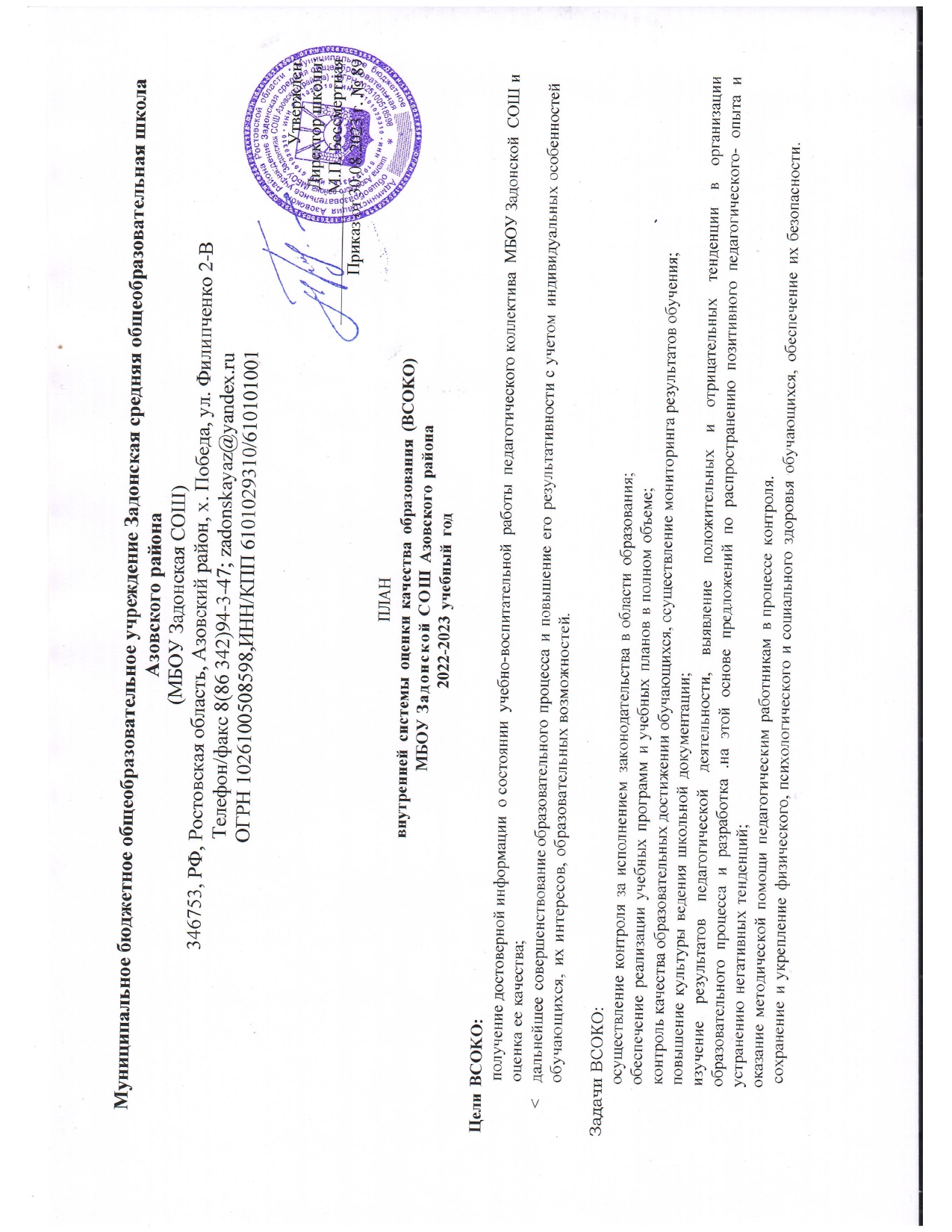 СрокиНаправлениеСодержаниеОтветственныеРезультатABГУCT-СентябрьСанитарно-гигиеническийрежим и охрана труда вшколеУстановление соответствия санитарногосостояния кабинетов, комнаты для приема пищи, маркировки мебели требованиям нормативных документов и подготовки школы к приёмке муниципальной комиссиейДиректор школыАдминистративнаяпланёркаABГУCT-СентябрьРасстановка кадровОзнакомление педагогов с учебнойнагрузкой и функциональными обязанностями. Уточнение и корректировка распределения нагрузки на новый учебный год, выявление вакансийЗам. директора по YBPСидоренко Т.Н.Административнаяпланёрка. Анализ. Документы по тарификацииABГУCT-СентябрьРеализация прав детей наполучение	общего образованияОбеспеченность      программами       иучебниками. Анализ обеспечения учебниками, программами, выявление проблем.Зам. директора по YBP Сидоренко Т.Н.Руководитель MC Кузьменко Н.Ю. Педагог-библиотекарь Карева М.Ю.Обсуждение на MCABГУCT-СентябрьРеализация прав детей наполучение	общего образованияТрудоустройство,	дальнейшее	обучениевыпускников 9,11 классов. Зам. директора по YBP. Сидоренко Т.Н.ИнформацияABГУCT-СентябрьРеализация прав детей наполучение	общего образованияПроверка	данных,	необходимых	дляотчёта	OO-1.	Контроль	достоверности данных к отчёту OO-1.ДиректорЗам. директора по YBP Сидоренко Т.Н.,Кузьменко Н.Ю.Педагог-библиотекарь Карева М.Ю.Отчёт. Статистическиеданные. Размещение на сайте.ABГУCT-СентябрьВыявлениеобразовательных запросовМониторинг образовательных запросовобучающихся	и	родителей	по внеурочной деятельностиЗам. директора по YBPБойко А.А.Аналитическая справка порезультатам опросаКонтроль состоянияпреподавания учебных предметов и выполнения обязательного минимума содержания общего образованияМониторинг	результатов	качествазнаний обучающихся 2021-2022 учебногогодаЗам. директора по YBPСидоренко Т.Н.,Кузьменко Н.Ю.Аналитическая справкаКонтроль состоянияпреподавания учебных предметов и выполнения обязательного минимума содержания общего образованияОрганизация	входного	контроля	попредметам во 2-9 классах.Зам. директора по YBPСидоренко Т.Н.Кузьменко Н.Ю.Совещание при директореКонтроль	за	школьнойдокументациейПроверка рабочих программа учебныхкурсов и внеурочной деятельности. Анализ качества составления рабочих программЗам. директора по YBPСидоренко Т.Н., Бойко А.А.Руководитель MC Кузьменко Н.Ю.Информация к педсоветуКонтроль	за	школьнойдокументациейПроверка личных дел обучающихся   иалфавитной книги. Соблюдение требований к оформлению и ведению личных дел обучающихся классными руководителями     и     алфавитной     книги.Сверка списочного состава обучающихсяЗам. директора по YBPСидоренко Т.Н.Секретарь: Тищенко И.М.Административнаяпланёрка, списки обучающихсяКонтроль	за	школьнойдокументациейПроверка классных журналов на началогодаЗам. директора по YBPСидоренко Т.Н.Аналитическая справкаКонтроль	за	школьнымсайтомПроверка соответствия сайта требованиямЗакона РФ «Об образовании в Российской Федерации»Зам. директора по YBP, ВРСидоренко Т.Н., Бойко А.А.Аналитическая справкаУсловия	и	порядокиспользования	сети ИнтернетМониторинг сетевых подключенийМониторинг функционирования системы фильтрации контентаОтветственный законтентную фильтрациюАдминистративнаяпланёркаАттестация	педагогов.Уточнение	икорректировка	списков	учителей,обязанных	и	желающих	пройти аттестацию.Зам. директора по YBPСидоренко Т.Н.План-графикМолодые специалисты и учителя, вновьпришедшие в школу. Выполнение методических, дидактических и организационных требований к современному уроку. Организация работы«Школы молодого учителя»Зам. директора по YBPСидоренко Т.Н. Руководитель MCКузьменко Н.Ю.План	работы	педагогов-наставниковКонтроль	за	работой	поподготовке к ГИАПланирование работы MC по подготовке кГИА.	Включение	в	план	работы	MC мероприятий по подготовке к ГИА.Руководитель MCКузьменко Н.Ю.План MCСоциализацияобучающихся. Контроль за состоянием воспитательной работы и дополнительного образования детейПроверка    планов     воспитательнойработы. Соответствие содержания планов работы классных руководителей возрастным особенностям обучающихся; анализ актуальности поставленных задач и соотнесение их с задачами школы; изучение умения классных руководителей анализировать собственную работу с классом.Зам. директора по YBPБойко А.А.СправкаПриказСоциализацияобучающихся. Контроль за состоянием воспитательной работы и дополнительного образования детейИтоги летних каникул.Зам. директора по YBPБойко А.А.АдминистративнаяпланеркаСоциализацияобучающихся. Контроль за состоянием воспитательной работы и дополнительного образования детейФормирование банка данных социальногопаспорта школы, выявление неблагополучных семей.Зам. директора по YBPБойко А.А.СправкаСоциализацияобучающихся. Контроль за состоянием воспитательной работы и дополнительного образования детейВыполнение режима школыПосещаемость занятий обучающимисяЗам. директора по YBPСидоренко Т.Н.АдминистративнаяпланёркаСоциализацияобучающихся. Контроль за состоянием воспитательной работы и дополнительного образования детейОрганизация дежурства по школеЗам. директора по YBPБойко А.А.График дежурстваСоздание	условий	длясохранения здоровьяОрганизация горячего питания. Охватгорячим питанием. Своевременная организация питания обучающихся, оформление документов на питаниеЗам. директора по АХЧРусанова Н.А.Планёрка администрацииДинамика состояния здоровьяобучающихся по уровням образования. Распределение обучающихся по уровню физического развития, группам здоровья, физической культуры.Регулярность профилактических мероприятийЗам. директора по YBPСидоренко Т.Н.Бойко А.А.Информация, анализДействие учителей и  обучающихся вусловиях чрезвычайных ситуаций. Оценка овладения школьниками и учителями навыками защиты жизни в условиях чрезвычайных ситуацийУчитель ОБЖКлассные руководителиТренировочная эвакуацияИнструктаж по ТБ и НБ для учителей иобучающихсяУчитель ОБЖКлассные руководителиЖурнал инструктажаМатериально-техническоеобеспечениеНаличие,	расширение	и	обновлениепарка мультимедийной техникиДиректорИнформация	длядальнейшей работыОктябрьРеализация прав детей наполучение	общего образованияИндивидуальные	занятия	с	наиболееподготовленными	и	мотивированными школьниками.	Проведение	школьногоэтапа ВсОШЗам. директора по YBPСидоренко Т.Н.Таблицы. СправкаПриказРассмотрение вопроса на заседаниях MCОктябрьСоздание	условий	длясохранения здоровьяМониторинг	организации	питанияобучающихсяЗам. директора по YBPРусанова Н.А.Планёрка при директореОктябрьСоздание	условий	длясохранения здоровьяПроверка       проведения        учителямиинструктажа по ТБ, правилам проведения на уроках и во внеурочное время и осуществление контроля за исполнением.Наличие инструкций по ТБ на рабочем месте учителей, классных руководителей; наличие документов, подтверждающих проведение инструктажа.Учитель ОБЖСобеседование,	журналинструктажаСостояние	документации	по	охранетруда. Анализ	документации	по ТБ в кабинетахУчитель ОБЖПланёрка при директореСостояние здоровья обучающихся.Анализ	итогов	посещения	уроков физической культурыЗам. директора по YBP Сидоренко Т.Н. Классные руководителиСпискиСправкиАдаптация обучающихся 1,5 классовАдаптация первоклассников /сохранение иподдержка индивидуальности ребенка/, выявление уровня школьной зрелости обучающихся 1-ого класса, 5 класса Выявление уровня адаптации, определение путей коррекции дезадаптированных детей, определение причины.Прогноз и профилактика проблем обученияЗам. директора по YBPСидоренко Т.Н., Кузьменко Н.Ю.классные руководителиЗаключение	порезультатам диагностики СправкаПриказСоответствие преподаванияуровню образовательных стандартовМониторинг техники чтения и скоростиписьма обучающихся 2-9 классовЗам. директора по YBPСидоренко Т.Н., Кузьменко Н.Ю.Аналитическая справкаСоответствие преподаванияуровню образовательных стандартовФГОС: мониторинг формирования техникикаллиграфического	письма	в	период обучения грамоте (1 класс)Зам. директора по YBPКузьменко Н.Ю.Аналитическая справкаВнешняя экспертизаУчастие обучающихся в BПPЗам. директора по YBPСидоренко Т.Н.Сводные таблицыВнешняя экспертизаКорректировка программы по переводушколы в эффективный режим развития. Планирование	мероприятий	по обеспечению объективности результатов BПP, внешнего независимого оценивания Предупреждение		необъективности оцениванияРабочая группаТехнологическая картаРезультатыобразовательной деятельностиМониторинг преподавания русского языкав 5-7 кл., математики 5-6 кл., английский язык в 5 кл.Зам. директора по YBPСидоренко Т.Н.Аналитическая справкаЗаседание MCПрофессиональнаядеятельность учителяПовышение квалификации по графикуЗам. директора по YBPСидоренко Т.Н.МониторингУченическоесамоуправлениеМониторинг по организации ученическогосамоуправленияЗам. директора по YBPБойко А.А.АдминистративноесовещаниеПрофессиональнаядеятельность классного руководителяАнализ работы классных руководителейпо формированию классных коллективов в период адаптацииЗам. директора по YBPБойко А.А.Посещение классныхчасов, собеседованиеСоциализацияобучающихся. Контроль за состоянием воспитательной работыПосещаемость занятийМониторинг внеурочной деятельностиЗам. директора по YBPБойко А.А.АдминистративноесовещаниеСоциализацияобучающихся. Контроль за состоянием воспитательной работыСостояние	обучения	обучающихся«группы риска»Зам. директора по YBPБойко А.А.АдминистративноесовещаниеСоциализацияобучающихся. Контроль за состоянием воспитательной работыСодержание формы проведения классныхчасов. Соответствие тематики и содержания классных часов воспитанию правовых, нравственных качеств личности обучающегосяЗам. директора по YBPБойко А.А.Посещение классныхчасовСоциализацияобучающихся. Контроль за состоянием воспитательной работыПроверка дневников. Качество ведения,состояние работы учителей-предметников и классных руководителей с дневниками, своевременность контроля за дневниками со стороны родителейЗам. директора по YBPСидоренко Т.Н.Кузьменко Н.Ю.СправкаСоциализацияобучающихся. Контроль за состоянием воспитательной работыМониторинг уровня воспитанностиЗам. директора по YBP Бойко А.А.Классные руководителиАналитическая справкаСовещание	при	зам. директораКонтроль за подготовкой кГИАПодготовка обучающихся 9-х класса китоговому собеседованию, обучающихся 11 класса к итоговому сочинениюЗам. директора по YBPСидоренко Т.Н.Проверка рабочихпрограмм, журналовПодготовка обучающихся 9,11 классов к ГИА.Организация работы учителей- предметников по подготовке к ГИАЗам. директора по YBPСидоренко Т.Н.Совещание при зам.директораНоябрьРеализация прав детей наполучение общего образованияРабота	со	школьниками,	имеющимивысокую	мотивацию	к	учебно- познавательной деятельностиАнализ результатов проведения школьного этапа ВсОШ. Подготовка обучающихся 7-11 классов к муниципальному этапу ВОШУчастие в муниципальном туре ВсОШЗам. директора по YBPСидоренко Т.Н. Руководитель MCКузьменко Н.Ю.Аналитическая справкаПриказ Заседания MCНоябрьРезультатыобразовательной деятельностиМониторинг преподавания физики в 7 кл.,физкультуры 5-6 кл., технологии в 5-6 кл.Зам. директора по YBPСидоренко Т.Н.Аналитическая справкаЗаседание MCНоябрьРезультатыобразовательной деятельностиМониторинг	успешности	обучения	поитогам I четвертиЗам. директора по YBPСидоренко Т.Н.Кузьменко Н.Ю. Н.Ю.Сводный отчет саналитической справкойНоябрьРезультатыобразовательной деятельностиМониторинг выполнения образовательныхпрограмм по итогам I четверти. Изучение состояния прохождения программного материала в полном объёме, правильность выставления отметок в журналЗам. директора по YBPСидоренко Т.Н.Кузьменко Н.Ю.АдминистративнаяпланеркаНоябрьРезультатыобразовательной деятельностиПроверка классных журналов по итогам 1четвертиЗам. директора по YBPСидоренко Т.Н.Кузьменко Н.Ю.Аналитическая справкаНоябрьПрофессиональнаядеятельность учителяПовышение квалификации по графикуЗам. директора по YBPСидоренко Т.Н.Кузьменко Н.Ю.МониторингНоябрьПрофессиональнаядеятельность учителяПрохождение аттестации по графику.Посещение уроков аттестуемых учителей. Обобщение	и	распространение педагогического опытаЗам. директора по YBPСидоренко Т.Н.Кузьменко Н.Ю.Заседание MCНоябрьПрофессиональнаядеятельность учителяСостояние	работы	библиотекаря	попривлечению обучающихся в библиотеку ипо повышению интереса к чтениюПедагог-библиотекарьКарева М.Ю.Выступление напедсовете (аналитическая справка)Выявление	уровняадаптации, определение путей	коррекции дезадаптированных детей, определение причины.ФГОС: адаптация /сохранение и поддержкаиндивидуальности ребенка/, выявление уровня школьной адаптации обучающихся 1,5 классов,Зам. директора по YBPКузьменко Н.Ю.Сидоренко Т.Н.Заключение порезультатам диагностики Справка, информация к педсоветуСоответствие преподаванияуровню образовательных стандартовВходной мониторинг состояния УУД в 1-9классахЗам. директора по YBPСидоренко Т.Н.Кузьменко Н.Ю.Информация к педсоветуКонтроль	за	состояниемметодической работыПроведение предметной недели начальныхклассовЗам. директора по YBPРуководитель MCКузьменко Н.Ю.Обсуждение предметныхнедель на заседаниях MCКонтроль за школьнойдокументациейВедение тетрадей по русскому языку, поматематике, а также тетрадей обучающихся на домуЗам. директора по YBPКузьменко Н.Ю.Сидоренко Т.Н.Аналитическая справкаКонтроль за школьнойдокументациейПроверка классных журналов, журналоввнеурочной деятельности, дополнительного образования. Объективность выставления и накопляемость оценок. Соответствие записей рабочих программ и журналовЗам. директора по YBPСидоренко Т.Н.Кузьменко Н.Ю.Бойко А.А.Аналитическая справкаКонтроль за работой поподготовке к ГИАПодготовка обучающихся к ГТА. Уровеньобразовательной подготовки обучающихся к ГИА по обязательным предметам, предметам по выборуЗам. директора по YBPСидоренко Т.Н.Справки   учителей    обуровне подготовленности, Совещание при зам. директораКонтроль за работой поподготовке к ГИАОрганизация работы классныхруководителей с обучающимися по определению экзаменов по выбору и по форме сдачи.Зам. директора по YBPСидоренко Т.Н.Обсуждение	при	зам.директораИндивидуальныедостижения обучающихсяМониторинг школьного этапаВсероссийской олимпиады школьников.Зам. директора по YBPСидоренко Т.Н.Бойко А.А.Банк данных обучастниках, победителяхПодготовка к муниципальному этапуВсОШ.и призерах, аналитическаясправкаКонтроль за сохранениемздоровья обучающихсяСоблюдение	санитарных	правил	вкабинетах.АдминистрацияСовещание при директорешколыСоциализацияобучающихся. Контроль за состоянием воспитательной работы и дополнительного образованияВыполнение закона РФ «Об образовании вРФ» в части посещаемости, эффективности проводимой работы классных руководителей и учителей по предупреждению необоснованных пропусков обучающимися занятий по итогам 1 четверти.Соблюдение режима дня школьникаЗам. директора по YBP. Кузьменко Н.Ю. Кл.руководителиИнформация кСовещанию при зам. директораСоциализацияобучающихся. Контроль за состоянием воспитательной работы и дополнительного образованияПроверка ведения журналов внеурочнойдеятельности,	дополнительного образованияЗам. директора по YBPБойко А.А.справкаДекабрьРеализация прав детей наполучение	общего образованияРабота с одарёнными детьми, включениедетей в базу данныхЗам. директора по YBPБойко А.А.Совещание при зам.директораДекабрьРеализация прав детей наполучение	общего образованияВыполнение	программ	по	предметамсогласно Госстандарта и выявление причин отставания за 1 полугодиеЗам. директора по YBPСидоренко Т.Н.Заседаниепедагогического совета Совещание при зам. директораДекабрьРеализация прав детей наполучение	общего образованияИтоги результатов муниципального тураВсОШЗам. директора по YBPСидоренко Т.Н.Информация к педсоветуДекабрьСоздание	условий	длясохранения здоровьяМониторинг	организации	питанияобучающихсяЗам. директора по YBPРусанова Н.А.Классные руководителиСовещание при зам.директораДекабрьСоздание	условий	длясохранения здоровьяВыполнение ст. 41 «Закона об образованиив РФ» «Охрана здоровья». Анализ заболеваемости обучающихся 1-9-x классовЗам. директора по YBPСидоренко Т.Н.Классные руководителиСовещание	при	зам.директораДекабрьРезультатыобразовательной деятельностиМониторинг преподавания русского языкав 8-9 классе, математики в 7-8 кл., химии в 8 кл.Зам. директора по YBPСидоренко Т.Н.Информационная справкаСовещание при зам. директораМониторинг	успешности	обучения	поитогам II четвертиЗам. директора по YBPСидоренко Т.Н.Аналитическая справкаЗаседание педагогического советаКонтроль за документациейПроверка	дневников	обучающихся	1-9классовЗам. директора по YBPСидоренко Т.Н.Аналитическая справкаЗаседание педагогического советаКонтроль за документациейВедение тетрадей для контрольных работпо русскому языку 7-8 классы, по математике 7-8 классы, по литературе 5 классЗам. директора по YBPСидоренко Т.Н.Аналитическая справкаПрофессиональнаядеятельность учителяПовышение квалификации по графикуЗам. директора по YBPСидоренко Т.Н.МониторингПрофессиональнаядеятельность учителяПрохождение аттестации по графику.Посещение уроков аттестуемых учителей. Обобщение и распространение педагогического опытаЗам. директора по YBPСидоренко Т.Н.Заседание MCПрофессиональнаядеятельность учителяМониторинг	результатов	деятельностиучителя по итогам Я четвертиЗам. директора по YBPСидоренко Т.Н.Справка, информация кпед.советуПрофессиональнаядеятельность учителяМониторинг	результатов	деятельностиучителя по итогам Я четвертиЗам. директора по YBPСидоренко Т.Н.Справка, информация кпед.советуСоциализацияобучающихся. Контроль за состоянием воспитательной работыПосещаемость.	Выполнение	режима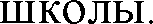 Зам. директора по YBP Бойко А.А.Классные руководителиАдминистративный советИндивидуальныедостижения обучающихсяМониторинг	по	итогам	участияобразовательной организации в конкурсах, олимпиадах за 1 полугодиеЗам. директора по YBPБойко А.А.Аналитическая справкаУдовлетворённостьродителей	качеством питанияРезультаты	удовлетворения	родителейкачеством питанияЗам. директора по YBPБойко А.А.АнкетированиеАдминистративное совещаниеКонтроль	за	состояниемметодической работыПроведение	предметной	неделиГуманитарного циклаРуководитель MCКузьменко Н.Ю.Информация на сайтешколы. Обсуждение результатов на заседании MCСоответствие преподаванияуровню образовательных стандартовМониторинг техники чтения и скоростиписьма обучающихся 2-9 классовРуководитель MCКузьменко Н.Ю.Аналитическая справкаЗаседание MCИтоговое сочинение (допуск	кэкзаменам) 11 класс, результатыЗам. директора по YBPСидоренко Т.Н.Приказ, аналитическаясправкаЯнварьСоздание условий длясохранения здоровьяМониторинг	уровня	травматизма	средиобучающихсяДиректор школыБойко А.А.Совещание при зам.директораЯнварьСоздание условий длясохранения здоровьяПроведение повторного инструктажа поТБ, правилам проведения на уроках и во внеурочное время на начало 2 полугодия и осуществление контроля за исполнением.Учитель ОБЖСобеседование,	журналинструктажаЯнварьСоздание условий длясохранения здоровьяДействие учителей и  обучающихся вусловиях чрезвычайных ситуаций. Оценка овладение школьниками и учителями навыками защиты жизни в условиях чрезвычайных ситуацийУчитель ОБЖТренировочная эвакуацияЯнварьРезультатыобразовательной деятельностиМониторинг внеурочной деятельностиЗам. директора по YBPБойко А.А.Совещание	при	зам.директораЯнварьПроверка	журналов	внеурочнойдеятельностиЗам. директора по YBPБойко А.А.Аналитическая справкаЯнварьВедение тетрадей для контрольных работпо английскому	языку	5-6	классы,	по географии 7-8 классы.Зам. директора по YBPСидоренко Т.Н.Аналитическая справкаЯнварьСоответствие преподаванияуровню образовательных стандартовМониторинг преподавания физкультуры в7-8 классахЗам. директора по YBPСидоренко Т.Н.Информационная справкаСовещание при зам. директораЯнварьПодготовка к ГИАПроведение репетиционных экзаменов вформе ОГЭ,ЕГЭ по обязательным предметам и предметам по выбору (по графику)Зам. директора по YBPСидоренко Т.Н.Аналитическая справкаПриказСовещание при зам. директора Заседание MCЯнварьПодготовка к ГИАПроведение	репетиционного	итоговогособеседования в 9 классе (допуск к ОГЭ)Зам. директора по YBPСидоренко Т.Н.ПриказФевральРеализация прав детей наполучение	общего образованияОрганизация	набора	в	1	класс.Предварительное комплектование классовЗам. директора по YBPКузьменко Н.Ю.АдминистративнаяпланёркаФевральРеализация прав детей наполучение	общего образованияСвоевременность работы   учителя   поорганизации помощи детям, имеющим пробелы в знаниях, слабые способности и низкую	мотивацию.	Анализ индивидуальной работы по ликвидации пробелов в знаниях обучающихсяЗам. директора по YBPСидоренко Т.Н.Руководитель MCКузьменко Н.Ю.Собеседование сучителями, справкиФевральСоздание условий длясохранения здоровьяМониторинг уровня заболеваемостиобучающихсяЗам. директора по YBPСидоренко Т.Н.Информация кадминистративной планеркиФевральРезультатыобразовательной деятельностиМониторинг преподаванияобществознания, в 6, 9 кл., литературы, информатики, географии в 11 кл.Зам. директора по YBPСидоренко Т.Н.Аналитическая справкаЗаседание MCФевральПодготовка к ГИАФевральПодготовка к ГИАПроведение репетиционных экзаменов вформе ОГЭ, ЕГЭ по обязательным предметамЗам. директора по YBPСидоренко Т.Н.Аналитическая справкаПриказ Заседание MCФевральПодготовка к ГИАУстное	собеседование	(допуск	кэкзаменам) 9 класс, результатыЗам. директора по YBPСидоренко Т.Н.Приказ, аналитическаясправкаФевральВедение школьнойдокументацииВедение тетрадей по биологии в 5 классе,по физике в 8 классе, и истории в 5 классеЗам. директора по YBPСидоренко Т.Н. Руководитель MCсправкаЗаседание MCКонтроль за состояниемметодической работыПроведение	предметной	неделиестественно-математического циклаРуководитель MCОтчёт на сайте школы.Обсуждение результатов на заседании MCСоциализацияобучающихся. Контроль заРабота	классных	руководителей	повоспитанию	гражданско-патриотическихЗам. директора по YBP. Бойко А.А.Справкасостоянием воспитательнойработыкачеств обучающихся в рамках месячникаоборонно-массовой и спортивной работыСовещание при зам.директорасостоянием воспитательнойработыВыполнение плана спортивно-оздоровительньіх мероприятийЗам. директора по YBPБойко А.А.Совещание при зам.директорасостоянием воспитательнойработыСостояние воспитательной работы вначальных классахЗам. директора по YBPСправкаСовещание при зам. директорасостоянием воспитательнойработыОрганизация работы классного руководителя сродителямиЗам. директора по YBPБойко А.А.Посещение родительскихсобранийМартРеализация прав детей наполучение	общего образованияВыполнение	программ	по	предметамсогласно Госстандарта и выявление причин отставания за 3 четвертьЗам. директора по YBPАналитическая справкаЗаседание педагогического советаМартСоответствие преподаванияуровню	образовательных стандартовМониторинг преподавания русского языкав 8-9 классах, математики в 6-7 классах, истории в 9 классеЗам. директора по YBPСидоренко Т.Н.Информационная справкаМартСоответствие преподаванияуровню	образовательных стандартовМониторинг техники чтения и скоростиписьма обучающихся 2-9 классовРуководитель MC Кузьменко Н.Ю.Аналитическая справкаМартРезультатыобразовательной деятельностиМониторинг успешности обучения поитогам 3 четвертиЗам. директора по YBP Сидоренко Т.Н.Сводный	отчет	саналитической справкой Заседание педагогического советаМартКонтроль за школьнойдокументацииПроверка журналов внеурочнойдеятельности,Зам. директора по YBPБойко А.А.СправкаМартСоздание	условий	дляпрофессиональной ориентации обучающихсяМониторинг профориентационногосамоопределения обучающихся 9-го классаЗам. директора по YBPБойко А.А.Аналитическая справкаСовещание при директореМартПрофессиональнаядеятельность учителяМониторинг преподавания курсаОРКСЭ,ОДНКНРЗам. директора по YBPСидоренко Т.Н.Кузьменко Н.Ю.Аналитическая справкаПриказСовещание	при	зам. директораМартМониторинг использования Интернет-ресурсов, ЭОР в учебном процессеЗам. директора по YBPСидоренко Т.Н.Аналитическая справкаСовещание при зам. директораМартСоциализацияобучающихся. Контроль за состоянием воспитательной работыВыполнение режима школы. Посещаемостьзанятий обучающимися 9-го классаЗам. директора по YBPСидоренко Т.Н.Малый педсоветМартСоциализацияобучающихся. Контроль за состоянием воспитательной работыМониторинг	состояния	воспитательнойработы основного общего образованияЗам. директора по YBPБойко А.А.СправкаМартСоциализацияобучающихся. Контроль за состоянием воспитательной работыМониторинг внеурочной деятельности,Зам. директора по YBPБойко А.А.СправкаМартСоциализацияобучающихся. Контроль за состоянием воспитательной работыПодготовка   к   организации    весеннихканикул. Анализ целесообразности запланированных на весенние каникулы мероприятий, соответствие их возрасту и интересам обучающихся, результативность выполнения планаЗам. директора по YBPБойко А.А.Совещание при директореАпрельРеализация прав детей наполучение общего образованияВыполнение закона РФ «Об образовании вРФ» в части посещаемости, эффективность проводимой	работы		классных руководителей и учителей по предупреждению		необоснованных пропусков обучающимися занятий по итогам 3 четвертиЗам. директора по YBPСидоренко Т.Н.Совещание	при	зам.директора по YBPАпрельРезультатыобразовательной деятельностиПроведение пробных ОГЭ, ЕГЭ. Диагностикасистемы 3YH обучающихся Мониторинг репетиционных ОГЭ,ЕГЭЗам. директора по YBPСидоренко Т.Н.Аналитическая справкаЗаседание MCАпрельПрофессиональнаядеятельность учителяМониторинг	аттестации	и	повышенияквалификации педагоговАдминистрацияАналитическая справкаСовещание	при	зам. директораУровень усвоения учебногоматериала, качества знаний.ФГОС: Оценка результатов формированиякоммуникативных	действий	у обучающихся 1-4-ого классов.Зам. директора по YBPКузьменко Н.Ю.Аналитическая справкаПриказСовещание	при	зам. директораЗаседание MCУровень усвоения учебногоматериала, качества знаний.ФГОС: Мониторинг сформированностиличностных, метапредметных результатов обучающихся 1-4 классов, 5-9 классов.Проведение комплексных работ. Проверка уровня сформированности УУД в классах, реализующих ФГОС HOO и ФГОС ОООЗам. директора по YBP Сидоренко Т.Н.Кузьменко Н.Ю.Классные руководителиАналитическая справкаПедсовет Заседание MCСоответствие преподаванияуровню	образовательных стандартовМониторинг преподавания биологии в 5классе,	технологии	в	7-8	классах, физкультуры в 9 классеЗам. директора по YBPСидоренко Т.Н.Информационная справкаСоздание условий длясохранения здоровьяМониторинг	организации	питанияобучающихсяЗам. директора по АХЧРусанова Н.А.Классные руководителиАдминистративнаяпланеркаСоздание условий длясохранения здоровьяМониторинг    санитарного     состоянияучебных кабинетов. Контроль за соблюдение санитарно-гигиенических нормЗам. директора по АХЧРусанова Н.А.АдминистративнаяпланеркаВнешняя экспертизаВсероссийские проверочные работы в 4, 5,6, 7, 8, 9 классах. Получение достоверных результатовЗам. директора по YBPСидоренко Т.Н.Аналитическая справкаАдминистративная планерка, заседание MCКонтроль	состоянияметодической работыМониторинг своевременного прохожденияаттестации педагогами школы.Зам. директора по YBPСидоренко Т.Н.Корректировка	плана-графикаКонтроль	состоянияметодической работыВыступления	педагогов	по	темамсамообразованияРуководитель MCКузьменко Н.Ю.Отчёт MCКонтроль	за	состояниемвнеурочной деятельностиОтчётные	мероприятия	(выставки,выступления, защиты проектов)Преподавателивнеурочной деятельностиОтчёт на сайте школы.Обсуждение результатов на заседаниях MC, информация на сайте школыСоциализацияобучающихся. Контроль заМониторинг	эффективности	ирезультативности	работы	классныхЗам. директора по BPБойко А.А.Справкасостоянием воспитательнойработыруководителей	по	экологическомувоспитанию.	Участие	в	экологических акциях и мероприятиях.состоянием воспитательнойработыМониторинг	работы	классныхруководителей с семьёйЗам. директора по BPБойко А.А.Информация к совещаниюсостоянием воспитательнойработыМониторинг уровня воспитанностиЗам. директора по BP Бойко А.А.Классные руководителиАналитическая справкаСовещание	при	зам. директораКонтроль за школьнойдокументацииПроверка журналов внеурочнойдеятельностиЗам. директора по BPБойко А.А.СправкаКонтроль за школьнойдокументацииВнесение изменений в локальные актышколы. Приведение локальных	актов в соответствие Закону РФ «Об образовании вРоссийской Федерации»Рабочая	группа	поразработке	локальных актов школыЛокальные	акты школы,размещение на сайте.МайИндивидуальныедостижения обучающихсяМониторинг участия школы в творческих,интеллектуальных конкурсах, спартакиаде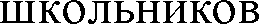 Зам. директора по BPБойко А.А.Аналитическая справкаЗаседание MCМайРезультатыобразовательной деятельностиМониторинг	успешности	обучения	поитогам IV четверти, годаЗам. директора по YBPСидоренко Т.Н.Сводный	отчет	саналитической справкой Заседание педагогического советаМайПрофессиональнаядеятельность учителяМониторинг результатов деятельностиучителя по итогам годаЗам. директора по YBPСидоренко Т.Н.ТаблицыМайРезультатыобразовательной деятельностиМониторинг результатов промежуточнойаттестации в 1-8, классов по итогам годаЗам. директора по YBPСидоренко Т.Н.Аналитическая справкаЗаседание педагогического советаМайКонтроль за школьнойдокументациейМониторинг	выполнения	рабочихпрограмм (классные	журналы,	журналы внеурочной деятельности)Зам. директора по YBPСидоренко Т.Н.Бойко А.А.СправкаМайКонтроль за школьнойдокументациейПроверка личных дел обучающихся 1-11классовЗам. директора по YBPСидоренко Т.Н.Тищенко И.М.СправкаСоответствие преподаванияуровню образовательных стандартовМониторинг техники чтения и скоростиписьма обучающихся 2-9 классовЗам. директора по YBPСидоренко Т.Н.Кузьменко Н.Ю.Аналитическая справкаЗаседание MCСоциализацияобучающихся. Контроль за состоянием воспитательной работыМониторинг	выполнения	планавоспитательной работы класса за год, оценка качества работы педагогов, определение уровня воспитанности обучающихся.Зам. директора по BPБойко А.А.СправкаСоциализацияобучающихся. Контроль за состоянием воспитательной работыМониторинг соответствия планавоспитательной работы, протоколов родительских собранийЗам. директора по YBPБойко А.А.СправкаСовещание	при	зам. директораСоциализацияобучающихся. Контроль за состоянием воспитательной работыПодготовка к организации и проведениюлетней оздоровительной кампанииЗам. директора по YBPСовещание при директореРасстановка кадровОзнакомление	педагогов	спредварительной учебной нагрузкой и функциональными обязанностями на 2023- 2024 уч.г. Уточнение и корректировка распределения нагрузки на новый учебный год, выявление вакансийЗам. директора по YBPСидоренко Т.Н.Административнаяпланёрка. Согласие с нагрузой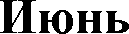 Результатыобразовательной деятельностиАнализ результатов промежуточнойаттестации по итогам годаЗам. директора по YBPСидоренко Т.Н.Аналитическая справкаЗаседание педагогического советаРезультатыобразовательной деятельностиМониторинг результатов ОГЭ,ЕГЭЗам. директора по YBPСидоренко Т.Н.Аналитическая справкаЗаседание педагогического советаРезультатыобразовательной деятельностиМониторинг предварительных итоговучебного годаЗам. директора по YBPСидоренко Т.Н.Аналитическая справкаЗаседание педагогического советаПрофессиональнаядеятельность учителяМониторинг по итогам повышенияквалификации педагогических работников за 2022-2023 учебный годЗам. директора по YBPСидоренко Т.Н.План-графикУточнение и корректировка списковучителей, обязанных и желающих повысить свою квалификацию.Анализ результативности по итогамгода1Предметные результатыДоля неуспевающих;Доля обучающихся на «4» и «5»; Средний процент выполнения заданий административных контрольных работ; доля обучающихся 9,11 классов, преодолевших минимальный порог при сдаче государственной аттестации; Доля обучающихся 9,11 классов, получивших аттестат;Средний балла по предметам русский язык и математика по результатам государственной аттестации;Доля обучающихся, выполнивших 2/3 предложенных заданий при проведении текущего контроля и промежуточной аттестации по итогам года.Зам. директора по YBP П Сидоренко Т.Н.Текущий	контроль, промежуточная аттестация по итогам года МониторингАнализ	результатов итоговой аттестации Отчёт самообследованияЗдоровье обучающихсяУровень	физической	подготовленностиобучающихся,	доля	обучающихся	по группам здоровья;Доля обучающихся, которые занимаются спортом;Процент пропусков уроков по болезниЗам. директора по YBPСидоренко Т.Н.Мониторинговоеисследование НаблюдениеОтчёт самообследованияДостижения обучающихся на конкурсах, соревнованиях, олимпиадахДоля обучающихся, участвовавших вконкурсах, олимпиадах по предметам на уровне: школа, район, область и т.д.Доля победителей (призеров) на уровне: школа, район, область и т.д.Зам. директора по BP Бойко А.А.Классные руководителиМониторингНаблюдениеОтчёт самообследованияДоля обучающихся, участвовавших вспортивных соревнованиях на уровне: школа, район, область и т.д.Доля победителей спортивных соревнований на уровне: школа, район, область и т.д.Удовлетворённостьродителей	качеством образовательных результатовДоля	родителей,	положительновысказавшихся	по	вопросам	качества образовательных результатовЗам. директора по YBP Бойко А.А.Сидоренко Т.Н.АнкетированиеКачество уроков и индивидуальной работы с обучающимисяСоответствие уроков требованиям ФГОС:реализация системно-деятельностного подхода; деятельность по формированию УУД; и т.д.АдминистрацияЭкспертиза, наблюдение втечение годаВ течениеучебногогодаИндивидуальные учебныедостижения обучающихся. Результаты образовательной деятельности.Мониторинг усвоения учебных программпо предметам учебного планаЗам. директора по YBPСидоренко Т.Н.Аналитическая справкаПриказ Заседаниепедагогического совета